Hello les amis, Ce vendredi 25, c’est délibé, procla et BBQ CRÉER !!Adresse du jour: rue de Tilleur, 74 à 4420 Saint-Nicolas (Plateau Saint-Gilles, au-dessus du Laveu) à partir de 19hJe m'occupe des: saucisses, bières et pains (et du magnifique vin rouge restant de la pizza chez Tabane)Je laisse la main pour: tout le reste :-) selon votre inspiration pour les zakouskis, salades, desserts, autres vins et autres délices!RSVP avant jeudi 24/06 !!!Raphaëlle0478/95.55.38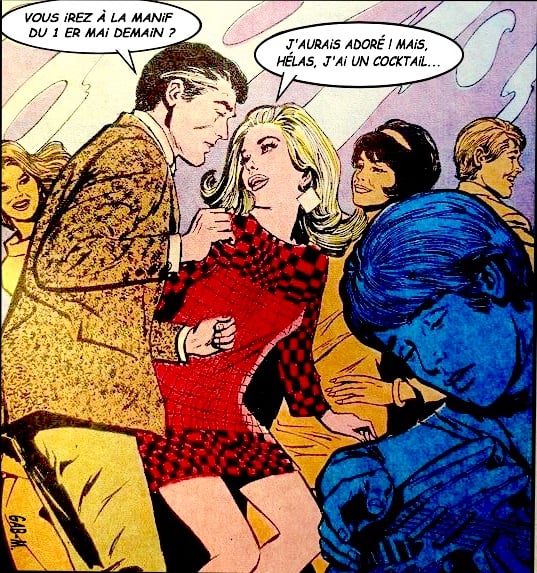 